Determining the reading
level of your textDetermining the reading level of your textCopy the relevant text into a blank Word documentUnder the “File” menu select “Options” on the left-hand side.Select the “Proofing” section in the left-hand side of the dialog box.Scroll down to the “When correcting spelling and grammar in Word” sectionEnsure “Show readability statistics” is selected.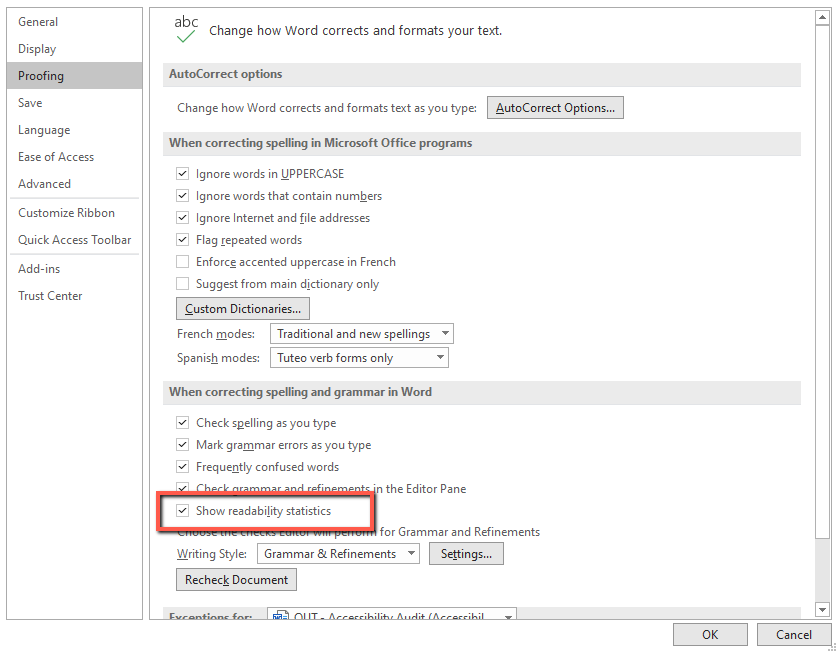 Select “OK”Under the “Review” menu select “Editor”The Flesch-Kincaid Grade Level is shown under the “Readability” section. Ensure that it is 8 or below.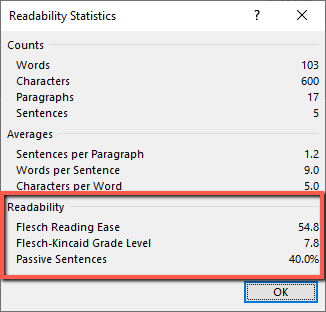 